Fiche sanitaire		1° - Enfantde liaison			Nom : _________________________________________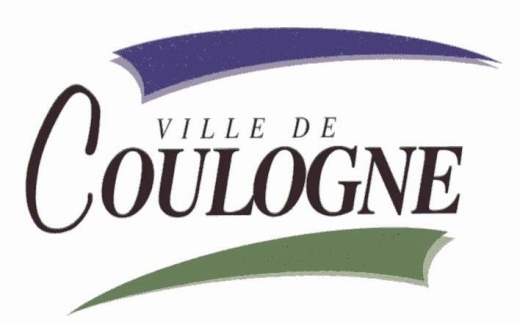 							Prénom : __________________________________________Date de naissance : _________________________________Garçon 			FilleDès lors que la ville de Coulogne organise un accueil de loisirs, elle est obligée de tenir à jour un dossier sanitaire au nom de chaque enfant. Pour chaque année civile, une seule et unique fiche de renseignements médicaux concernant l’enfant doit être renseignée recto-verso et accompagnée d’une copie des pages de vaccinations de son carnet de santé. Aucune photocopie ne sera faîte en mairie.Cette simplification des formulaires d’inscription ne remet pas en cause la responsabilité du représentant légal qui doit signaler au cours de l’année civile et à chaque accueil de loisirs, les modifications intervenues sur l’état de santé de son enfant et qui doivent être mentionnées sur la présente fiche initiale. Cette fiche permet de recueillir des informations utiles, en cas d’accident, pendant les différents accueils de loisirs. Elle évite de vous démunir de son carnet de santé. Un exemplaire de celle-ci sera transmis à l’organisateur, au directeur et à chaque responsable de groupe. Ce document sera détruit le 31 décembre 2017.2° - VACCINATIONS (se référer au carnet de santé ou aux certificats de vaccinations de l’enfant).Si l’enfant n’a pas les vaccins obligatoires joindre un certificat médical de contre-indication.Attention : le vaccin anti-tétanique ne présente aucune contre-indication3° - RENSEIGNEMENTS MEDICAUX CONCERNANT L’ENFANTGroupe Sanguin : _____________		Est-il Hémophile ?	oui    	nonL’enfant suit-il un traitement médical pendant le séjour ?	oui	    nonSi oui, joindre une ordonnance récente et les médicaments correspondants (boîtes de médicaments dans leur emballage d’origine marquées au nom de l’enfant avec la notice).Aucun médicament ne pourra être pris sans ordonnanceL’ENFANT A-T-IL DEJA EU LES MALADIES SUIVANTES ?ALLERGIES : 	ASTHME	            oui	non	MEDICAMENTEUSES	     oui	        non ALIMENTAIRES 	            oui	non 	AUTRES 		     oui	         non PRECISEZ LA CAUSE DE L’ALLERGIE ET LA CONDUITE A TENIR (si automédication le signaler)________________________________________________________________________________________________________________________________________________________________________________________________________________________________________________________________________________________________________________________________________________________________________________________________________ _______________________________________________________________________________________INDIQUEZ CI-APRES : Les difficultés de santé (Maladie, accident, crises convulsives, hospitalisation, opération, rééducation) en précisant les dates et les précautions à prendre.________________________________________________________________________________________________________________________________________________________________________________________________________________________________________________________________________________________________________________________________________________________________________________________________________________________________________________________________________________________________4° - RECOMMANDATIONS UTILES DES PARENTSVotre enfant porte-il des lentilles, des lunettes, des prothèses auditives, des prothèses dentaires, Etc. précisez. ________________________________________________________________________________________________________________________________________________________________________________________________________________________________________________________________________________________________________________________________________________________________________________________________________________________________________________________________________________________________5° RESPONSABLE DE L’ENFANTNom _________________________________ Prénom______________________________________Adresse (pendant le séjour)____________________________________________________________Téléphone fixe_________________________ Téléphone portable  Bureau______________________Nom et Téléphone du médecin traitant__________________________________________________Je soussigné, ______________________________________________ responsable légal de l’enfant, déclare exact les renseignements portés sur cette fiche et autorise le responsable du séjour, à prendre, le cas échéant, toutes mesures (traitement médical, hospitalisation, intervention chirurgicale) rendues nécessaires par l’état de l’enfant.Date : 			SignatureVACCINSOBLIGATOIRESouinonDATES DESDERNIERS RAPPELSVACCINS RECOMMANDESDATESDiphtérieHépatite BTétanosRubéole-Oreillons-RougeolePoliomyélite CoquelucheOu DT polioAutres (préciser)Ou TétracoqBCGRUBEOLE      oui        nonVARICELLE      Oui        non ANGINE     Oui        nonRHUMATISME ARTICULAIRE AIGÜ      Oui         nonSCARLATINE      Oui        non COQUELUCHE     Oui        nonOTITE     Oui        non ROUGEOLE     Oui       non OREILLONS      Oui        non 